American University of Beirut
Department of Electrical and Computer EngineeringEECE 310 – Electronics							Fall 2011 – 2012Due Wednesday January 11, 2012 at 9:00 amHomework 101. [20 points] Consider the BJT circuit shown in Figure 1.a) Find the minimum value of the collector voltage [10 points], such that the BJT remains in the active region. Assume  = 150.b) Find the value of RC [10 points] needed to get a collector voltage half-way between the value calculated in part (a) and VCC = +12V.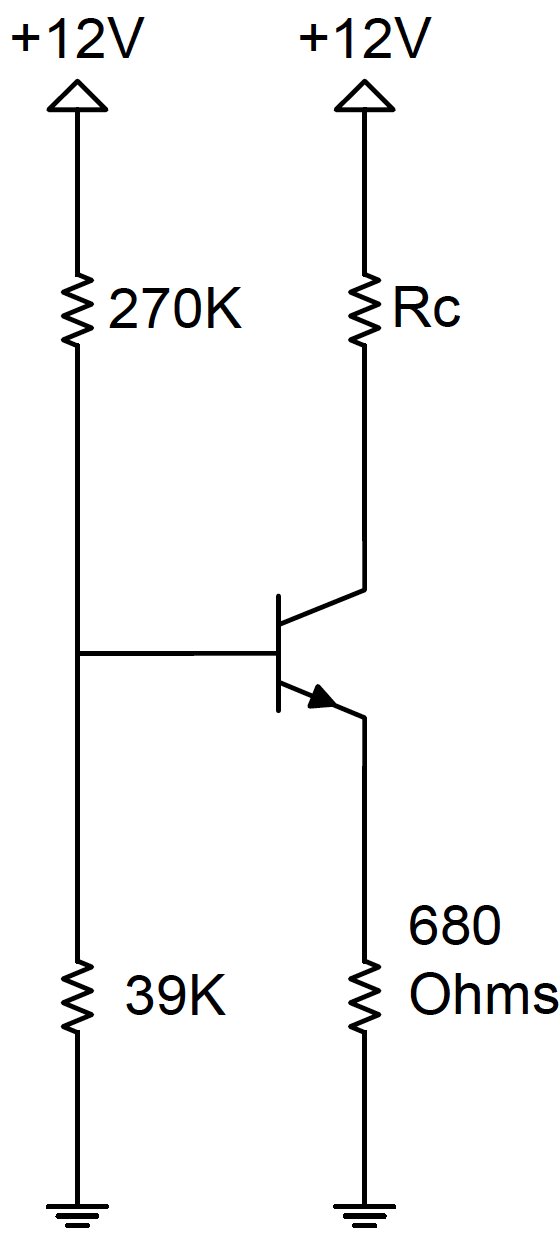 Figure 12.  [80 points] For the circuit shown in Figure 2, the BJT has  = 160 and VA = 80 V. Assume that VT = 26 mV and that all capacitors are very large.a) Find the DC values of IB [5 points], IC [5 points], and VCE [5 points]. Neglect the Early effect in DC analysis.b) Find the small-signal parameters gm [2 points], r[2 points], re [2 points], and ro [2 points].c) Find the small-signal voltage gain of the amplifier, vo/vi [12 points].d) Find the largest allowable signal swing (peak-to-peak) at the collector to satisfy the two conditions: BJT remains active [5 points], and vbe limited to 5 mV [5 points]. What is the corresponding allowable peak-to-peak input voltage vi [5 points]?e) Verify the results of parts (c) and (d) using PSpice [30 points]. Use the Q2N2222 part number for the BJT (available in the eval library).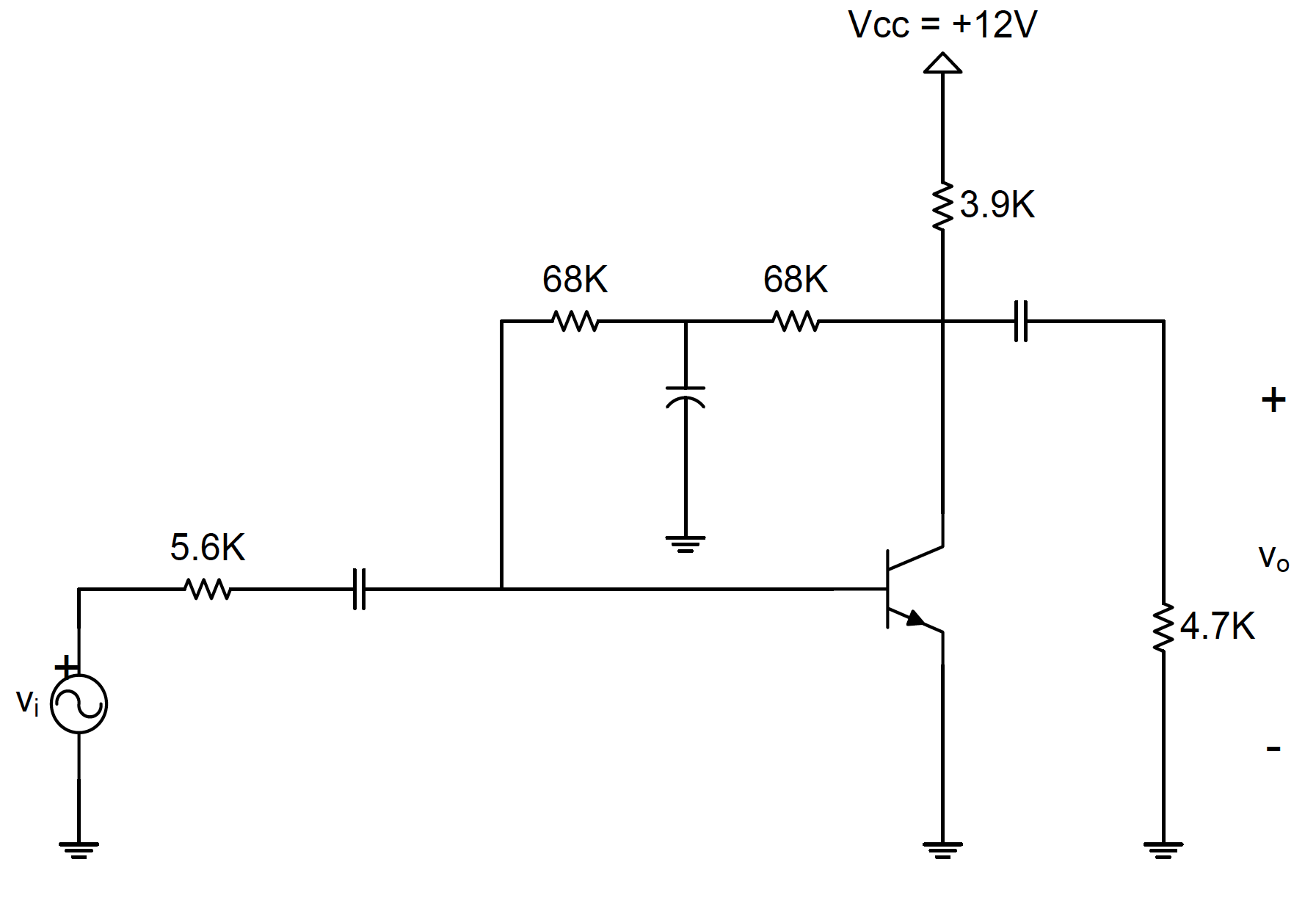 